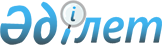 О плане мероприятий по формированию и совершенствованию единой системы нормативно-справочной информации Евразийского экономического союза на 2023 – 2024 годыРаспоряжение Коллегии Евразийской экономической комиссии от 20 декабря 2022 года № 226.
      В целях реализации пунктов 4, 5 и 7 Протокола об информационно-коммуникационных технологиях и информационном взаимодействии в рамках Евразийского экономического союза (приложение № 3 к Договору о Евразийском экономическом союзе от 29 мая 2014 года) и пункта 19 Положения о единой системе нормативно-справочной информации Евразийского экономического союза, утвержденного Решением Коллегии Евразийской экономической комиссии от 17 ноября 2015 г. № 155:
      1. Утвердить прилагаемый план мероприятий по формированию и совершенствованию единой системы нормативно-справочной информации Евразийского экономического союза на 2023 – 2024 годы. 
      2. Просить государства – члены Евразийского экономического союза в течение 30 календарных дней с даты вступления настоящего распоряжения в силу направить в Евразийскую экономическую комиссию информацию об уполномоченных органах, назначенных ответственными соисполнителями соответствующих мероприятий плана, утвержденного настоящим распоряжением.
      3. Настоящее распоряжение вступает в силу с даты его опубликования на официальном сайте Евразийского экономического союза. ПЛАН
мероприятий по формированию и совершенствованию единой системы нормативно-справочной информации Евразийского экономического союза на 2023 – 2024 годы
      _______________________
      * Перечень общих процессов в рамках Евразийского экономического союза, утвержденный Решением Коллегии Евразийской экономической комиссии от 14 апреля 2015 г. № 29.
      ** Использование справочника (классификатора) также предусматривается в рамках системы электронных паспортов транспортных средств (паспортов шасси транспортных средств) и электронных паспортов самоходных машин и других видов техники.
					© 2012. РГП на ПХВ «Институт законодательства и правовой информации Республики Казахстан» Министерства юстиции Республики Казахстан
				
      Председатель КоллегииЕвразийской экономической комиссии

М. Мясникович
УТВЕРЖДЕН
распоряжением Коллегии
Евразийской экономической комиссии
от 20 декабря 2022 г. № 226
Наименование мероприятия
Ожидаемый результат
Срок исполнения
Срок исполнения
Исполнитель (оператор)
Порядковый номер общего процесса в соответствии с перечнем *
Наименование мероприятия
Ожидаемый результат
2023 год
2024 год
Исполнитель (оператор)
Порядковый номер общего процесса в соответствии с перечнем *
1
2
3
4
5
6
1. Внесение изменений (актуализация) в общесистемные справочники и классификаторы, включенные в состав ресурсов единой системы нормативно-справочной информации Евразийского экономического союза (далее – Союз):
а) классификатор единиц измерения и счета Евразийского экономического союза
решение Коллегии Евразийской экономической комиссии (далее – Комиссия)
III – IV кварталы
Комиссия, уполномоченные органы государств – членов Союза (далее – государства-члены)
3, 6, 8 – 10, 18, 19, 26, 28 – 30, 32, 35, 38, 39, 41, 44, 45, 57, 58, 60, 61, 65, 67
б) классификатор организационно-правовых форм хозяйствования в рамках Евразийского экономического союза
решение Коллегии Комиссии
III – IV кварталы
Комиссия, уполномоченные органы государств-членов
21 – 23, 26 – 35, 40 – 45, 53, 56 – 58, 64, 65, 67, 70
в) классификатор видов документов, удостоверяющих личность
решение Коллегии Комиссии
II – IV кварталы
Комиссия,уполномоченные органыгосударств-членов
21, 64, 67
2. Актуализация локализованных версий международных справочников и классификаторов, включенных в состав ресурсов единой системы нормативно-справочной информации Союза:
а) справочник аэропортов стран мира
опубликование актуализированной версии справочника на информационном портале Союза
I, III кварталы
I, III кварталы
Комиссия
–
б) справочник морских и речных портов стран мира
опубликование актуализированной версии справочника на информационном портале Союза
I, IIIкварталы
I, III кварталы
Комиссия
–
3. Разработка и утверждение справочников и классификаторов, включаемых в состав ресурсов единой системы нормативно-справочной информации Союза, применяемых при реализации механизма прослеживаемости товаров, ввезенных на таможенную территорию Союза:
а) справочник товаров, ввезенных на таможенную территорию Евразийского экономического союза, подлежащих прослеживаемости
решение Коллегии Комиссии
III – IV кварталы
Комиссия,уполномоченные органыгосударств-членов
731
б) справочник видов сопроводительных документов и их уникальных идентификаторов, формируемых в рамках национальных систем прослеживаемости товаров
решение Коллегии Комиссии
III – IV кварталы
Комиссия,уполномоченные органыгосударств-членов
731
4. Внесение изменений (актуализация) в справочники и классификаторы в сфере интеллектуальной собственности:
а) классификатор видов документов, сведений и материалов, используемых в сфере интеллектуальной собственности
I – IV кварталы
Комиссия,уполномоченные органыгосударств-членов
21 – 23
б) справочник основных характеристик товарного знака и знака обслуживания Евразийского экономического союза (по виду и приоритету)
I – IV кварталы
Комиссия,уполномоченные органыгосударств-членов
22
в) справочник видов пошлин, уплачиваемых при совершении юридически значимых действий, связанных с регистрацией, правовой охраной и использованием товарных знаков, знаков обслуживания и (или) наименований мест происхождения товаров Евразийского экономического союза
I – IV кварталы
Комиссия,уполномоченные органыгосударств-членов
22 – 23
5. Разработка и утверждение классификаторов и справочников в сфере технического регулирования:
а) классификатор видов объектов технического регулирования**
решение Коллегии Комиссии
III – IV кварталы
Комиссия,уполномоченные органыгосударств-членов
35, 39, 391
б) справочник типов (видов) отдельных элементов, компонентов, систем транспортных средств (шасси транспортных средств), самоходных машин и других видов техники**
решение Коллегии Комиссии
III – IV кварталы
Комиссия,уполномоченные органыгосударств-членов
391
в) справочник наименований элементов отдельных систем, входящих в конструкцию транспортных средств (шасси транспортных средств), самоходных машин и других видов техники**
решение Коллегии Комиссии
III – IV кварталы
Комиссия,уполномоченные органыгосударств-членов
391
г) справочник способов (мест) расположения отдельных элементов, компонентов, систем в общей конструкции транспортных средств (шасси транспортных средств), самоходных машин и других видов техники**
решение Коллегии Комиссии
III – IV кварталы
Комиссия,уполномоченные органыгосударств-членов
391
д) справочник видов топлива**
решение Коллегии Комиссии
III – IV кварталы
Комиссия,уполномоченные органыгосударств-членов
391
е) справочник марок транспортных средств (шасси транспортных средств), самоходных машин и других видов техники**
решение Коллегии Комиссии
I квартал
Комиссия,уполномоченные органыгосударств-членов
391
ж) справочник, определяющий соответствие года изготовления транспортного средства (шасси транспортного средства) и символа, включаемого в состав идентификационного номера транспортного средства (шасси транспортного средства)**
решение Коллегии Комиссии
III – IV кварталы
Комиссия,уполномоченные органыгосударств-членов
391
з) справочник категорий скорости**
решение Коллегии Комиссии
III – IV кварталы
Комиссия,уполномоченные органыгосударств-членов
391
и) справочник видов техники, используемой в качестве базовой, принятой за основу при разработке**
решение Коллегии Комиссии
III – IV кварталы
Комиссия,уполномоченные органыгосударств-членов
391
к) справочник специализированной техники**
решение Коллегии Комиссии
III – IV кварталы
Комиссия,уполномоченные органыгосударств-членов
391
6. Внесение изменений (актуализация) в справочники и классификаторы в сфере обращения лекарственных средств и медицинских изделий:
а) справочник международных непатентованных наименований лекарственных средств
опубликование актуализированного справочника международных непатентованных наименований лекарственных средств на информационном портале Союза
I – IV кварталы
I – IV кварталы
Комиссия,органыгосударств-членов, уполномоченные в сфере обращения лекарственных средств, Министерство здравоохранения Российской Федерации, уполномоченная организация – ФГБУ "Научный центр экспертизы средств медицинского применения" Минздрава России
26, 28, 29, 30
б) анатомо-терапевтический химический классификатор лекарственных средств
решение Коллегии Комиссии
I – IV кварталы
Комиссия,органы государств-членов, уполномоченные в сфере обращения лекарственных средств,  Министерство здравоохранения Российской Федерации, уполномоченная организация – ФГБУ "Научный центр экспертизы средств медицинского применения" Минздрава России
26, 44
в) номенклатура медицинских изделий Евразийского экономического союза (классификатор)
опубликование актуализированной номенклатуры медицинских изделий Евразийского экономического союза на информационном портале Союза
I – IV кварталы
I – IV кварталы
Комиссия, органыгосударств-членов, уполномоченные в сфере обращения медицинских изделий, Федеральная служба по надзору в сфере здравоохранения
32, 34, 341
г) классификатор видов документов, оформляемых при рассмотрении регистрационного досье медицинского изделия
решение Коллегии Комиссии
I – IV кварталы
Комиссия, органыгосударств-членов, уполномоченные в сфере обращения медицинских изделий, Федеральная служба по надзору в сфере здравоохранения
32
д) классификатор видов документов регистрационного досье медицинского изделия
решение Коллегии Комиссии
I – IV кварталы
Комиссия, органыгосударств-членов, уполномоченные в сфере обращения медицинских изделий, Федеральная служба по надзору в сфере здравоохранения
32
е) классификатор видов документов регистрационного досье лекарственного препарата
решение Коллегии Комиссии
I – IV кварталы
Комиссия, органыгосударств-членов, уполномоченные в сфере обращения лекарственных средств, Министерство здравоохранения Республики Беларусь, уполномоченная организация – Республиканское унитарное предприятие "Центр экспертиз и испытаний в здравоохранении"
26
ж) классификатор единиц измерения дозировки и концентрации действующих веществ в составе лекарственных препаратов
решение Коллегии Комиссии
I – IV кварталы
Комиссия, уполномоченные органыгосударств-членов
26
з) номенклатура лекарственных форм (классификатор)
решение Коллегии Комиссии
I – IV кварталы
Комиссия, уполномоченные органыгосударств-членов
26
и) справочник путей введения лекарственных средств
решение Коллегии Комиссии
I – IV кварталы
Комиссия, уполномоченные органыгосударств-членов
26
к) классификатор комплектующих средств упаковки лекарственных препаратов
решение Коллегии Комиссии
I – IV кварталы
Комиссия, уполномоченные органыгосударств-членов
26
л) справочник вспомогательных веществ, используемых при производстве лекарственных средств
решение Коллегии Комиссии
I – IV кварталы
Комиссия, уполномоченные органыгосударств-членов
26
м) классификатор видов первичных упаковок лекарственных средств
решение Коллегии Комиссии
I – IV кварталы
Комиссия, уполномоченные органыгосударств-членов
26
7. Разработка и утверждение справочников и классификаторов, включаемых в состав ресурсов единой системы нормативно-справочной информации Союза, применяемых в рамках информационной системы маркировки товаров:
а) классификатор типов потребительской упаковки
решение Коллегии Комиссии
III – IV кварталы
Комиссия,уполномоченные органыгосударств-членов
73
б) классификатор материалов потребительской упаковки
решение Коллегии Комиссии
III – IV кварталы
Комиссия,уполномоченные органыгосударств-членов
73
8. Внесение изменений (актуализация) в справочники и классификаторы, используемые в сфере санитарных, фитосанитарных и ветеринарных мер:
справочник карантинных объектов Евразийского экономического союза
решение Коллегии Комиссии
III – IV кварталы
Комиссия,уполномоченные органыгосударств-членов
9. Разработка и утверждение справочников и классификаторов в сфере трудовой миграции и социальной защиты:
а) справочник видов заявителей и их представителей, используемый в сфере пенсионного обеспечения трудящихся государств – членов Евразийского экономического союза
решение Коллегии Комиссии
III – IV кварталы
Комиссия,уполномоченные органыгосударств-членов
77, 78
б) справочник видов документов, используемых в сфере пенсионного обеспечения трудящихся государств – членов Евразийского экономического союза
решение Коллегии Комиссии
III – IV кварталы
Комиссия,уполномоченные органыгосударств-членов
77, 78
в) справочник видов пенсий в государствах – членах Евразийского экономического союза, в отношении которых действуют нормы Соглашения о пенсионном обеспечении трудящихся государств – членов Евразийского экономического союза от 20 декабря 2019 года
решение Коллегии Комиссии
III – IV кварталы
Комиссия,уполномоченные органыгосударств-членов
77, 78
г) справочник характеристик представляемых документов и их копий
решение Коллегии Комиссии
III – IV кварталы
Комиссия,уполномоченные органыгосударств-членов
77, 78
д) справочник видов решений о назначении пенсии, о приостановлении (прекращении) выплаты пенсий, принимаемых компетентными органами государств – членов Евразийского экономического союза
решение Коллегии Комиссии
III – IV кварталы
Комиссия,уполномоченные органыгосударств-членов
77, 78
е) справочник причин обращения заявителей для установления и выплаты пенсии
решение Коллегии Комиссии
III – IV кварталы
Комиссия,уполномоченные органыгосударств-членов
77, 78
ж) справочник степеней родства
решение Коллегии Комиссии
III – IV кварталы
Комиссия,уполномоченные органыгосударств-членов
77, 78
з) справочников видов форм осуществления трудовой деятельности
решение Коллегии Комиссии
III – IV кварталы
Комиссия,уполномоченные органыгосударств-членов
77, 78
и) справочник форм обучения
решение Коллегии Комиссии
III – IV кварталы
Комиссия,уполномоченные органыгосударств-членов
77, 78
к) справочник видов запросов сведений, направляемых в компетентные органы в сфере пенсионного обеспечения
решение Коллегии Комиссии
III – IV кварталы
Комиссия,уполномоченные органыгосударств-членов
77, 78
л) справочник групп инвалидности, степеней утраты здоровья 
решение Коллегии Комиссии
III – IV кварталы
Комиссия,уполномоченные органыгосударств-членов
77, 78
м) справочник возможных значений результатов медицинского обследования
решение Коллегии Комиссии
III – IV кварталы
Комиссия,уполномоченные органыгосударств-членов
77, 78
н) справочник видов лабораторно-инструментального обследования организма человека
решение Коллегии Комиссии
III – IV кварталы
Комиссия,уполномоченные органыгосударств-членов
77, 78
о) справочник степеней выраженности нарушения функций органов и систем организма пациента
решение Коллегии Комиссии
III – IV кварталы
Комиссия,уполномоченные органыгосударств-членов
77, 78
п) справочник основных видов нарушений функций органов и систем организма пациента
решение Коллегии Комиссии
III – IV кварталы
Комиссия,уполномоченные органыгосударств-членов
77, 78
р) справочник целей направления на медико-социальную экспертизу
решение Коллегии Комиссии
III – IV кварталы
Комиссия,уполномоченные органыгосударств-членов
77, 78
с) справочник причин инвалидности
решение Коллегии Комиссии
III – IV кварталы
Комиссия,уполномоченные органыгосударств-членов
77, 78